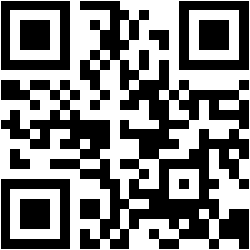 Funkenzunft Bludenz						www.funkenzunft.com   Markus Lenk							:	joeri@funkenzunft.com   Jellerstr. 15							:	0043 (0)699 / 15773584   6700 BludenzFasnat19  Anmeldung zum großen Jöriumzug am Fasnatsonntag dem 03.03.2019			  Schulen, Kindergärten und SpielgruppenStart  um 14:00 Uhr,      Aufstellung ab 13:00 Uhr in der St. Peterstraße__________________________________________________________________________________________       Spielgruppe		  Kindergarten              SchuleRuf:_________________________________________________________________________________________________________________________________________________________________________________       Gruppenverantwortlicher				! e-mail !__________________________________________________________________________________________! Postadresse !							TelefonnummerWir kommen mit insgesamt …….…. Personen   / davon:           ……… Begleitungen           ……….. KinderFußgruppe mit dem Thema     _________________________________________________________Information für den Bürgermeister:Anzahl der Kinder, die Würstle möchten:	___________Anzahl der Kinder, die Krapfen möchten:	___________Information für den Umzugsprecher !___________________________________________________________________________________________________________________________________________________________________________________________________Sämtliche Daten werden ausschließlich zur Kontaktaufnahme im Zuge der Veranstaltung „Fasnatumzug Bludenz“ verwendet. Durch die Befüllung des Formulars erklärt sich der Absender damit einverstanden, dass die Daten zweckentsprechend (Umzugssprecherliste, Dankschreiben, Motivationsschreiben) verwendet werden._____________________         	     ____________________________________________________________Datum				    Name des Anmelders